Gottesdienstanzeiger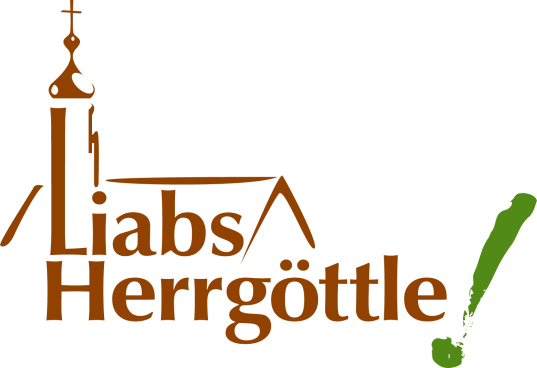 vom 22. – 30.01.22Pfarreiengemeinschaft Biberbach-AffalternSamstag, 22.Januar 	Hl. Vinzenz Pallotti, Priester und hl. Vinzenz, Diakon, Märtyrer	Biberbach 	18.00  	Rosenkranz u. Beichtgelegenheit  		18.30  	Vorabendmesse für Maria u. Ludwig Schuster u. Anna u. Johann Müller, Otto Knöpfle (JM) u. verst. Angeh., Felizitas u. Mario Halder Sonntag, 23.Januar 	3. SONNTAG IM JAHRESKREIS	Affaltern 	09.00  	Patroziniumsgottesdienst  		15.00	Krippenbesichtigung	Biberbach 	09.45  	Kinderkirche „Du bist was Besonderes“ (Pfarrrsaal Biberbach)  		10.00  	Pfarrgottesdienst für alle Verstorbenen der Pfarrgemeinde 	 	14.00  	Krippenbesichtigung  	 	17.30  	Rosenkranz  	 	18.00  	Heilige Messe entfällt  Montag, 24.Januar 	Hl. Franz von Sales, Bischof, Ordensgr., Kirchenlehrer	Biberbach 	08.30  	Rosenkranz  		09.00  	Heilige Messe entfällt  	 	18.00  	Rosenkranz  Dienstag, 25.Januar 	BEKEHRUNG DES HL. APOSTELS PAULUS	Biberbach 	09.00  	Heilige Messe entfällt  		18.00  	Rosenkranz  Mittwoch, 26.Januar 	Hl. Timotheus und hl. Titus, Bischöfe u. Apostelschüler	Affaltern 	16.00  	Rosenkranz  	Biberbach 	18.00  	Rosenkranz  	Feigenhofen 	19.00  	Abendmesse Verst. Kratzer, Kamrad, Senft, Zankl u. Haas 		19.30	Sitzung der Kirchenverwaltung FeigenhofenDonnerstag, 27.Januar 	Hl. Angela Merici, Jungfrau, Ordensgründerin	Biberbach 	17.00  	Seelsorgesprechstunde bei Pfr. Lindl (ohne Voranmeldung)  		18.00  	Rosenkranz  	 	18.30  	Abendmesse für Karl und Marianne Feldhütter 		19.00  	BibelkreisFreitag, 28.Januar 	Hl. Thomas von Aquin, Ordenspriester u. Kirchenlehrer	Biberbach 	09.00  	Heilige Messe für Richard Eisenreich		18.00  	Rosenkranz  Samstag, 29.Januar 	Samstag der 3. Woche im Jahreskreis	Biberbach 	18.00  	Rosenkranz u. Beichtgelegenheit  		18.30  	Vorabendmesse für Johann Haas u. verst. Geschw., Alfred Baumgartner (JM), Herta Eser u. verst. Angeh. , Irmgard Schmid, Johann u. Albert Schmid u. verst. ElternSonntag, 30.Januar 	4. SONNTAG IM JAHRESKREIS	Affaltern 	09.00  	Pfarrgottesdienst für Berta (JM) u. Johann Koch 	Biberbach 	10.00  	Pfarrgottesdienst  		17.30  	Rosenkranz  	 	18.00  	Hl. Messe für Anna und Josef WinterKinderkirche „Du bist was Besonderes“Zur nächsten Kinderkirche am Sonntag, 23.1. um 9.45 Uhr in den Biberbacher Pfarrsaal laden wir DICH ganz herzlich ein, denn Du bist was Besonderes und ganz herzlich willkommen!Dein KinderkirchenteamGute-Nacht-GottesdienstZum nächsten Guten-Nacht-Gottesdienst am Montag, 14. Februar um 21 Uhr begrüßen wir Sie gerne.  Sie suchen eine Oase zum Abschalten und Kraft tanken für einen guten Start ins neue Jahr? Dann sind Sie bei uns genau richtig. Wir freuen uns auf Sie!Mariae Lichtmess in BiberbachAm Mittwoch, 2.2.22 um 18.30 Uhr feiert die Pfarrei Biberbach das Fest Mariä Lichtmess. Nach alter Tradition werden im Rahmen des Festgottesdienstes Kerzen für den gottesdienstlichen Gebrauch gesegnet. Im Anschluss an den Gottesdienst besteht zudem die Möglichkeit zum Empfang des Blasiussegens. Am Sonntag, 6.2.22 um 9 Uhr feiert die Pfarrei Affaltern das Fest Mariä Lichtmess mit Segnung der Kerzen und Spendung des Blasiussegens.Sie sind herzlich eingeladen! Informationsabend zur Erstkommunion 2022Alle Kinder, die die 3. Klasse (oder eine höhere Klassenstufe) besuchen laden wir ein, sich auf den Empfang der Erstkommunion vorzubereiten. Wir feiern dieses Glaubensfest in unserer Pfarrgemeinde an zwei aufeinanderfolgenden Sonntagen im Mai dieses Jahres. Um inhaltliche und terminliche Fragen abstimmen zu können, findet ein Elternabend statt am Donnerstag, dem 3. Februar, um 19:30 in der Biberbacher Wallfahrtskirche statt. Die Eltern der Drittklässler in unserer Grundschule haben bereits einen Einladungsbrief erhalten. Sofern Ihr Kind jedoch eine andere Schule besuchen sollte und Sie bislang keinen Einladungsbrief erhalten haben, sind ebenfalls herzlich beim Elternabend willkommen.Pfarrgemeinderatswahlen am 19./20. März Die alle vier Jahre stattfindenden Wahlen zum Pfarrgemeinderat sind eine Einladung an alle Katholiken, ihre Berufung als getaufte und gefirmte Christen aktiv wahrzunehmen. Der Pfarrgemeinderat ist das vom Diözesanbischof eingesetzte Beratungs- und Arbeitsgremium in einer Pfarrgemeinde. Die gemeinsame Beratung der Pfarrgemeinderäte aus Biberbach und Affaltern hat sich in den vergangenen Jahren gut bewährt. Neben den Pfarrgemeinderatssitzungen sind es vor allem die Arbeitskreise, die sich mit bestimmten Teilbereichen des Gemeindelebens und der Glaubensverkündigung befassen. Im Blick auf die Wahl zum Pfarrgemeinderat am 19./ 20. März 2022 möchten wir Sie schon jetzt bitten: Lassen Sie sich als Kandidat-/in aufstellen, helfen Sie bei der Kandidatensuche aktiv mit und gehen Sie zur Wahl.Wie kann ich Kandidaten vorschlagen? In den Kirchen Biberbach (Schriftenstand) und Affaltern liegen Zettel aus, auf denen Sie Ihre Kandidatenvorschläge schreiben und in die nebenstehende Zettelbox einwerfen können.Bitte überlegen Sie, wer Ihnen geeignet erscheint – gerne auch Sie selber – und beteiligen Sie sich rege bei der Suche nach geeigneten Kandidat-/innen. Die Abgabefrist ist zunächst der 23. Januar 2022.Wer kann wählen? Wahlberechtigt sind alle Katholiken, die das 14. Lebensjahr vollendet haben und in der Pfarreiengemeinschaft ihren Wohnsitz haben.Wer kann gewählt werden? Gewählt werden können alle Katholiken, die das 16. Lebensjahr vollendet haben, sich aktiv am kirchlichen Leben beteiligen und im Einklang mit der Lehre und den Grundsätzen der katholischen Kirche leben. Bis zu 3 Personen können gewählt werden, die nicht in unserer Pfarreiengemeinschaft wohnen sich aber am Pfarrleben aktiv beteiligen. Wie viele Mitglieder sind zu wählen? In der Pfarrei Affaltern bis zu 8 und in der Pfarrei Biberbach bis zu 12 Mitglieder.Besteht die Möglichkeit zur Briefwahl? Ja. Bitte fordern Sie die vorbereiteten Unterlagen bis spätestens 16. März im Pfarrbüro an. Für die Vorbereitung und Durchführung der Wahl zeichnet der Wahlausschuss verantwortlich. Ihm gehören neben dem Leiter der Pfarreiengemeinschaft an: Frau Albertine Miller (Wahlvorstand), Frau Mechthilde Eder, Frau Andrea Wörle, Herr Markus Halder, Herr Werner Merktle.Besten Dank allen, die Ihren Beitrag leisten zu einem vielfältigen und ideenreichen Glaubensleben in unserer Pfarreiengemeinschaft!Pfr. Ulrich LindlKirchenheizung in unserer WallfahrtskircheLiebe Gläubige,immer wieder erreicht uns in der kalten Jahreszeit der Wunsch nach angenehmeren Raumtemperaturen in unserer Wallfahrtskirche. Leider ist die bestehende Fußbodenheizung unserer Kirche schon in die Jahre gekommen und aus mancherlei Gründen derart ineffizient, dass trotz hoher Heizkosten nur mäßige Wärmegrade erreicht werden können. Die Kirchenverwaltung hat sich darum entschlossen, eine Sitzpolsterheizung auf den Bänken im Kirchenschiff anbringen zu lassen. Dies führt nicht nur zu einem angenehmeren Raumempfinden während der Gottesdienste, sondern reduziert künftig anfallende Heizkosten um 90 %. Dies dürfte gerade auch im Hinblick auf die steigenden Heizkostenpreise von besonderer Bedeutung sein. 
Da unsere Pfarrgemeinde einen Teil der Anschaffungskosten selbst tragen muss, ist die Kirchenstiftung sehr dankbar für jede Art der finanziellen Unterstützung. Zumal die Sonntagskollekten in den beiden zurückliegenden Jahren weniger hoch ausgefallen sind.Falls Sie einen Beitrag leisten möchten, überweisen Sie bitte ihren Betrag auf Konto-Nr.: Kath. Kirchenstiftung Biberbach; DE 26 72062152 0101210718, Verwendungszweck: KirchenheizungSelbstverständlich erhalten Sie hierfür eine Spendenquittung.In der Hoffnung, dass diese Maßnahme Ihr Wohlwollen findet, sage ich schon jetzt ein herzliches Vergelt´s Gott!Pfr. Ulrich Lindl
Vorstand der Kirchenstiftung St. Jakobus   Wort für die Woche„Glauben ist immer zugleich die Gewissheit, 
dass wir Zukunft haben.“ (Benedikt XVI.)